Повторение и обобщение по теме «Периодический закон и периодическая система химических элементов Д. И. Менделеева. Строение атома»      Цель урока. Обобщить, систематизировать и скорректировать знания учащихся по теме. Контроль знаний и умений по теме. 
      Планируемые результаты обучения. Знать зависимость свойств атомов химических элементов и их соединений от строения атома. Уметь характеризовать химический элемент по положению его в периодической таблице. Уметь объяснять физический смысл порядкового номера химического элемента, номера периода, номера группы в периодической таблице.
      Краткое содержание урока. Данный урок рекомендуется провести в форме семинарского занятия, используя работу в группах или парах, фронтальную беседу, самостоятельную работу.
      Вопросы для обсуждения могут быть следующими:
      1. Характеристика элементарных частиц, входящих в состав атома. 
      2. Понятие об изотопах. Химический элемент.
      3. Расположение электронов в атоме. Понятие об энергетическом уровне. Правила заполнения энергетических уровней атома электронами.
      4. Составление схем строения атома и электронных формул элементов 1—3-го периодов периодической таблицы.
      5. Периодический закон Д. И. Менделеева (современная формулировка). Периодическая таблица химических элементов.
      6. Изменение в периодах и главных подгруппах (А-группах) свойств химических элементов, а также их соединений: заряда ядра, радиуса атома, числа электронов на внешнем уровне, металлических и неметаллических свойств, основных и кислотных свойств. Причины периодического изменения свойств.
      7. Характеристика химических элементов по их положению в периодической таблице.
      8. Научно-практическое значение периодического закона.       При проведении самостоятельной работы можно предложить учащимся задания в виде текста или в тестовой форме. Самостоятельная работа      Тестовые задания      Вариант I       1. В ряду Si  Р  S  Сl неметаллические свойства 
      1) усиливаются
      2) ослабевают   
      3) не изменяются
      4) изменяются периодически
      2. В ряду Mg  Са  Sr  Ba металлические свойства 
      1) усиливаются
      2) ослабевают
      3) не изменяются
      4) изменяются периодически
      3. В ряду оксидов MgO  СаО  SrO  BaO основные свойства 
      1) усиливаются
      2) ослабевают
      3) не изменяются 
      4) сначала усиливаются, затем ослабевают 
      4. В ряду H2SiO3  Н3РО4  H2SO4  НСlО4 кислотные свойства __________________ 
      5. Наиболее ярко выражены неметаллические свойства у простого вещества, образованного атомами, которые имеют строение электронной оболочки
      1) 2, 8, 4   
      2) 2, 8, 5
      3) 2, 8, 6         
      4) 2, 8, 7
      6. Наиболее ярко выражены неметаллические свойства у простого вещества, образованного атомами, которые имеют строение электронной оболочки
      1) 2, 7       
      2) 2, 8, 7
      3) 2, 8, 8, 7
      4) 2, 8, 6
      7. Усиление металлических свойств элементов, расположенных в А-группах периодической системы, с увеличением порядкового номера обусловлено
      1) увеличением атомной массы элемента
      2) увеличением общего числа электронов
      3) увеличением атомного радиуса элемента
      4) увеличением номера периода
      8. Формула летучего водородного соединения химического элемента H3R. Группа химических элементов периодической системы Д. И. Менделеева, к которой принадлежит этот элемент 
      1) III 
      2) V
      3) VII  
      4) IV 
      9. Установите соответствие между массовым числом химического элемента и числом нейтронов в ядре атома этого элемента.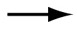       10. Назовите химические элементы, имеющие сходные свойства, на основании приведенных ниже схем распределения электронов по энергетическим уровням в атомах этих элементов. 
      1) 2, 2
      2) 2, 1
      3) 2, 8, 7
      4) 2, 8, 8, 1
      Ответ: ________________________
      11. Установите соответствие между ионом и его электронным строением.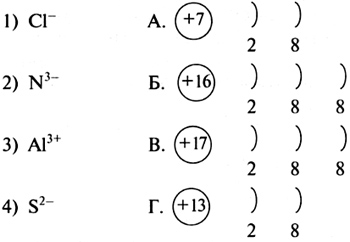       Вариант II       1. В ряду Na  Mg  Al  Si металлические свойства 
      1) усиливаются
      2) ослабевают
      3) не изменяются
      4) изменяются периодически
      2. В ряду F  Сl  Br  I неметаллические свойства 
      1) усиливаются
      2) ослабевают
      3) не изменяются 
      4) изменяются периодически
      3. В ряду оксидов SiO2  P2O5  SO3  Cl2O7 кислотные свойства 
      1) усиливаются
      2) ослабевают
      3) не изменяются
      4) сначала усиливаются, затем ослабевают
      4. В ряду LiOH  NaOH  KOH  RbOH основные свойства ____________________ 
      5. Наиболее ярко выражены металлические свойства у простого вещества, образованного атомами, которые имеют строение электронной оболочки
      1) 2, 1
      2) 2, 8, 1
      3) 2, 8, 8, 1
      4) 2, 8, 2
      6. Наиболее ярко выражены металлические свойства у простого вещества, образованного атомами, которые имеют строение электронной оболочки
      1) 2, 8, 1   
      2) 2, 8, 2         
      3) 2,8, 3         
      4) 2, 8, 4
      7. С увеличением относительной атомной массы химических элементов в периоде периодически изменяется
      1) заряд числа
      2) число валентных электронов
      3) число нейтронов в ядре атома
      4) атомный радиус
      8. Формула высшего оксида химического элемента R2O7. Группа химических элементов периодической системы Д. И. Менделеева, к которой принадлежит этот элемент 
      1) III          
      2) V
      3) VI
      4) VII 
      9. Установите соответствие между химическим элементом и числом протонов в ядре атома этого элемента.      10. Назовите химические элементы, имеющие сходные свойства, на основании приведенных ниже схем распределения электронов по энергетическим уровням в атомах этих элементов. 
      1) 2, 4
      2) 2, 5
      3) 2, 8, 5
      4) 2, 8, 6
      Ответ: ____________________________
      11. Установите соответствие между частицей (атомом, ионом) и ее электронным строением.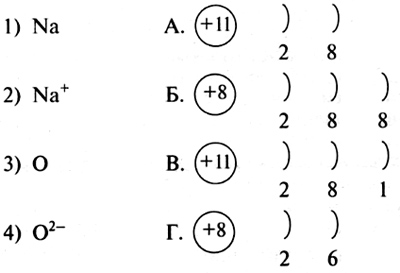 